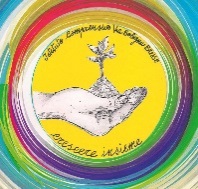 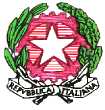 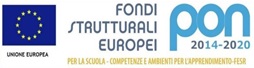 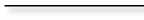 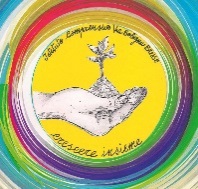 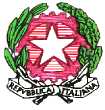 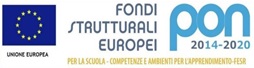 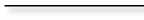 Mod. 1DICHIARAZIONE ESPERTO ESTERNO Dati AnagraficiCognome	Nome	Nato/a a	il	Residente a 	via	CAP………………….. Tel. Fisso	Cell.	e-mail	C.F.	Titolo Progetto / Incarico: 		data inizio	data fine	*******************************************************************Il/La sottoscritt_, consapevole delle responsabilità e delle pene stabilite dalla legge per false attestazioni e mendaci dichiarazioni,dichiara sotto la propria responsabilità□ di essere dipendente da Altra Amministrazione Statale:………………………………………………………..………………………………………………………………………………………………………………………………con aliquota IRPEF massima (desumibile dal cedolino dello stipendio) …………………………………………...□ di NON essere dipendente da Altra Amministrazione;□ richiamando  335/95 art. 2 comma 26:	□ di essere lavoratore autonomo/libero professionista in possesso di partita IVA n. …………………	    e di rilasciare regolare fattura;	□ di essere iscritto alla cassa di previdenza del competente ordine professionale e di emettere                   fattura con addebito del 2% a titolo di contributo integrativo;	□ di essere iscritto alla gestione separata dell’INPS (ex legge 335/95) e di emettere fattura con                  addebito a titolo di rivalsa del 4%.□ di svolgere una prestazione occasionale soggetta a ritenuta d’acconto.    Dichiara inoltre, ai sensi dell’art.44 del D.L. 30/9/93 n. 269, convertito con modificazioni nella L. 24/11/2003     n. 326 e della circolare INPS n. 103 del 06/07/2004, che, alla data del …………………………, sommando i     compensi per lavoro autonomo occasionale percepiti da tutti i committenti nell’anno corrente, al netto di     eventuali costi:	□ ha superato il limite annuo lordo di € 5.000,00;	□ non ha superato il limite annuo lordo di € 5.000,00 ed ha raggiunto il reddito annuo lordo di                   € ………………………………… .Il/La sottoscritt_ si obbliga altresì a comunicare a questo istituto scolastico, anche successivamente alla data odierna, l’eventuale superamento del limite annuo lordo di € 5.000,00.Il sottoscritto dichiara infine:	□ di essere escluso da obbligo del contributo di cui trattasi in quanto alla data del 1/4/96 già     pensionato con 65 anni di età e collaboratore autonomo;	□ di essere iscritto alla seguente forma previdenziale obbligatoria, quale:		- Pensionato		- Lavoratore subordinato	□ di NON essere iscritto alla forma di previdenza obbligatoria.□ che l’attività svolta è una collaborazione coordinata e continuativa con iscrizione alla gestione separata     INPS di cui all’art.2, c.26, L. 08/08/95, n. 335 e quindi:	□ soggetto al contributo previdenziale del 17%, in quanto già assoggettato a contribuzione                   previdenziale obbligatoria o titolare di pensione diretta;	□ soggetto al contributo previdenziale del 26.72%, in quanto non pensionato e non iscritto ad altra    forma pensionistica obbligatoria;□ di avere svolto la prestazione in nome e conto della Ditta sotto indicata alla quale dovrà essere corrisposto il compenso. Ragione Sociale 	Sede Legale	C.F./P.I.	Tel.	Notizie Professionali: si allega Curriculum VitaeModalità di pagamento:□ quietanza diretta       □ accredito su ccp n…………………… Ufficio Postale di ……………………………. Ag. ………………………□ accredito su c/c bancario n. …………............ Banca	    Filiale	    Codice IBAN 	Il sottoscritto si impegna a non variare, in sede di compilazione di dichiarazione dei redditi, quanto dichiarato, assumendosi ogni responsabilità in caso contrario.Data, …………………………………………                                                                                                                                                  (firma)